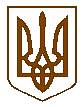 УКРАЇНАБілокриницька   сільська   радаРівненського   району    Рівненської    області(тридцять перша позачергова сесія сьомого скликання)   РІШЕННЯвід  03 серпня  2018  року                                                                                 № 807                                                                      Про надання згоди на добровільне об’єднання територіальних громад	Розглянувши ініціативу більшості депутатів Білокриницької сільської ради VІI скликання щодо добровільного об’єднання територіальних громад, взявши до уваги результати громадського обговорення (протокол та звіт про проведення громадського обговорення), відповідно до частини 1 статті 6 Закону України «Про добровільне об’єднання територіальних громад», сесія Білокриницької сільської радиВ И Р І Ш И ЛА :Дати згоду на добровільне об’єднання територіальних громад сіл Біла Криниця, Антопіль, Глинки Білокриницької сільської ради, сіл Шубків, Котів, Гориньград Другий, Гориньград Перший, Дуби, Рисв’янка Шубківської сільської ради, сіл Городище та Кругле Городищенської сільської ради в Білокриницьку  об’єднану територіальну громаду з центром у с. Біла Криниця.Білокриницькому сільському голові звернутися до Шубківського сільського голови та Городищенського сільського голови з пропозицією про добровільне об’єднання територіальних громад.  Сільський голова	                                                                            Т. ГончарукПленарне засідання тридцятої  першої почергової сесіїБілокриницької сільської ради сьомого скликання03 серпня  2018 року
ВІДОМІСТЬдля поіменного голосування з питання:«Про надання згоди на добровільне  об’єднання територіальних громад»Голосували:    «за» - 	16	                          «проти» - 	0	                          «утримався» - 	0	                          «не голосував» - 	0	Голова комісії                                                                      ____________________Секретар комісії                                                                   ____________________Член комісії                                                                          ____________________№з/пПрізвище, ім’я, по батьковіЗаПротиУтри-мавсяНе приймав участь в голосуванні1.Гончарук Тетяна Володимирівназа2.Галябар Роман Олександровичвідсутній3.Власюк Світлана Андріївнавідсутня4.Данилюк Наталія Василівназа5.Семенюк Марія Петрівназа6.Дем'янчук Віталій Григоровичза7.Зданевич Оксана Данилівнавідсутня8.Кисіль Тетяна Михайлівназа9.Панчук Ярослав Петровичвідсутній10.Ящук Оксана Костянтинівнавідсутня11.Целюк Тетяна Лонгінівнавідсутня12.Плетьонка Андрій Васильовичза13.Вовчик Юрій Анатолійовичза14.Дубіч Анатолі Миколайовичза15.Захожа Інна Анатоліївнавідсутня16.Морозюк Оксана Дмитрівназа17.Казмірчук Олена Юріївназа18.Денисюк Іван Миколайовичза19.Кравченко Алла Дмитрівназа20.Люльчик Валерій Федоровичза21.Клименко Тарас Володимировичза22.Ляшецька Надія Миколаївназа23.Ящук Олена АдамівназаВсього:Всього:16